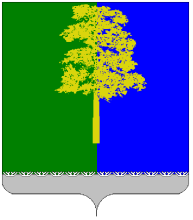 ХАНТЫ-МАНСИЙСКИЙ АВТОНОМНЫЙ ОКРУГ – ЮГРАДУМА КОНДИНСКОГО РАЙОНАРЕШЕНИЕО внесении изменений в Устав Кондинского районаВ целях приведения Устава Кондинского района в соответствие с Федеральным законом от 06.10.2003 № 131-ФЗ «Об общих принципах организации местного самоуправления в Российской Федерации», законами Ханты-Мансийского автономного округа –Югра, руководствуясь статьёй 49 УставаКондинского района, Дума Кондинского района решила:Внести в Устав Кондинского района, принятый решением Думы Кондинского района от 02.06.2005 № 386 «О новой редакции Устава Кондинского района» (с изменениями от 22.11.2006 № 228, от 15.11.2007 № 466, от 27.06.2008 № 592, от 26.03.2009 № 749,от 17.09.2009 № 807, от 21.04.2010 № 967,от 27.05.2010 № 973, от 16.09.2010 № 1010,от 28.12.2010 № 29, от 30.06.2011 № 104, от 27.10.2011 № 154, от 02.12.2011 № 181,от 31.05.2012 № 237, от 18.07.2012 № 255, от 20.03.2013 № 331, от 18.09.2013 № 370,от 28.01.2014 № 429, от 29.07.2014 № 477) следующие изменения:В статье 6:а)	подпункт 31 пункта 1 признать утратившим силу; б)	дополнить пункт 1 подпунктом 35 следующего содержания:«35) осуществление муниципального земельного контроля на межселенной территории Кондинского района.»;в)	пункт 3 изложить в следующей редакции:«3. Органы местного самоуправления отдельных поселений, входящих в состав Кондинского района, вправе заключать соглашения с администрацией района о передаче ей осуществления части своих полномочий по решению вопросов местного значения и администрация района вправе заключать соглашения с органами местного самоуправления отдельных поселений, входящих в состав Кондинского района, о передаче им осуществления части своих полномочий по решению вопросов местного значения за счет межбюджетных трансфертов в соответствии с Бюджетным кодексом Российской Федерации.Порядок заключения соглашений определяется решением Думы Кондинского района.».Дополнить пункт 1 статьи 6.1 подпунктами 12-13 следующего содержания:«12)	совершение нотариальных действий, предусмотренных законодательством, в случае отсутствия в расположенном на межселенной территории населенном пункте нотариуса;13) 	создание условий для организации проведения независимой оценки качества оказания услуг организациями в порядке и на условиях, которые установлены федеральными законами.».Пункт 2 статьи 8 изложить в следующей редакции:«2.	Муниципальные выборы депутатов в Думу района проводятся по одномандатным избирательным округам по мажоритарной избирательной системе относительного большинства.».Статью 25 дополнить пунктом 3 следующего содержания:«3. В случае, если глава района, полномочия которого прекращены досрочно на основании решения Думы района об удалении его в отставку, обжалует в судебном порядке указанное решение, Дума района не вправе принимать решение об избрании из своего состава главы района до вступления решения суда в законную силу.».В статье 31:а)	Первое предложение абзаца первого пункта 2 дополнить словами «или заочно»;б)	В абзаце втором пункта 2 после слов «более половины» дополнить словом «присутствующих», после слов «порядок не предусмотрен» дополнить словами «федеральными законами или»;в) дополнить пунктами 2¹, 2² следующего содержания:«2¹. Заочное решение Думы района принимается большинством голосов от установленного числа депутатов Думы района посредством письменного поименного опроса депутатов Думы района, если иной порядок не предусмотрен федеральными законами или настоящим уставом. Основания проведения, порядок подготовки и проведения заочного голосования определяется решением Думы района. 2². Решение Думы района, принятое посредством заочного голосования, имеет юридическую силу наравне с решениями Думы района, принятыми открытым голосованием.»;г)	пункт 3 изложить в следующей редакции:«3.	Глава районадолжен подписать решения Думы района в течение десяти дней со дня их принятия.».Статью 35 изложить в следующей редакции:«Статья 35. Вступление в силу муниципальных правовых актовМуниципальные нормативные правовые акты, затрагивающие права, свободы и обязанности человека и гражданина, вступают в силу после их официального опубликования (обнародования), если законодательством, настоящим Уставом или в тексте самого муниципального нормативного правового акта не определен иной срок вступления в силу после его официального опубликования. Муниципальные не нормативные правовые акты (не затрагивающие права, свободы и обязанности человека и гражданина)вступают в силу после их подписания, или с момента, указанного в самом муниципальном не нормативномправовом акте.Официальным опубликованием (обнародованием) муниципальногонормативного правового акта является его опубликованиев течение 10 дней после его принятия(если иное не предусмотрено федеральными законами, законами Ханты-Мансийского автономного округа – Югры, настоящим уставом) в печатном средстве массовой информации общественно – деловой направленности, при этом не менее 90% тиража данного печатного издания должно распространяться на территории Кондинского района Ханты-Мансийского автономного округа – Югрыпо подписке среди населения Кондинского района.Официальным опубликованием (обнародованием) считается первая публикация полного текста муниципального нормативного правового акта в печатном средстве массовой информации, указанном в пункте 3 настоящей статьи. В случае, если при официальном опубликовании муниципального нормативного правового акта были допущены ошибки, опечатки, иные неточности в сравнении с подлинником акта, то в течение 10 дней со дня обнаружения ошибки, опечатки, иной неточности в том же издании должно быть опубликовано официальное извещение органа, принявшего (издавшего) правовой акт, об исправлении неточности и подлинная редакция соответствующих положений. В этом случае исправления допущенных ошибок, опечаток, иных неточностей в сравнении с подлинником акта не влияют на порядок вступления в силу муниципальных нормативных правовых актов, предусмотренный настоящей статьей Устава.Муниципальный ненормативный правовой акт (не затрагивающий права, свободы и обязанности человека и гражданина), подлежит официальному опубликованию в порядке, установленном настоящей статьёй в случаях, если необходимость его опубликования предусмотрена федеральными законами, законами Ханты-Мансийского автономного округа – Югры, настоящим уставом или самим муниципальным правовым актом.». В статье 39:а)	 пункт 2 изложить в следующей редакции:«2. Бюджет муниципального района (районный бюджет) и свод бюджетов городских и сельских поселений, входящих в состав Кондинского района (без учета межбюджетных трансфертов между этими бюджетами), образуют консолидированный бюджет муниципального района.»;б)	 в пункте 5:слова «Порядок и сроки составления» заменить словами «Порядок составления и рассмотрения»;после слов «с проектом бюджета муниципального района в Думу района,» дополнить словами «порядок внесения изменений в бюджет муниципального района»;слова «осуществление контроля за его исполнение и утверждения годового отчета» заменить словами «осуществление контроля за его исполнением, составление и утверждение отчета».В статье 40:а)	в пункте 7 слова «местного бюджета и» заменить словами «бюджета муниципального района, а также»;б)	пункт 8 признать утратившим силу.Дополнить статьёй 40¹ следующего содержания:«Статья 40¹. Контроль за исполнением бюджета муниципального района1.	Дума района осуществляет контроль за исполнением бюджета муниципального района в ходе рассмотрения отдельных вопросов его исполнения на своих заседаниях, заседаниях постоянных комиссий, рабочих групп, депутатских слушаниях Думы района ив связи с депутатскими запросами в соответствии с решениями Думы района. 2.	Внешний финансовый контроль за исполнением бюджета муниципального района осуществляет Контрольно-счетная палата Кондинского района в соответствии с федеральными законами, законами Ханты-Мансийского автономного округа – Югра, настоящим уставом и решениями Думы района.3.	Внутренний финансовый контроль за исполнением бюджета муниципального района осуществляет орган муниципального финансового контроля, являющий органом администрации района, финансовый орган Кондинского районав соответствии с федеральными законами, законами Ханты-Мансийского автономного округа – Югра, муниципальными правовыми актами Кондинского района.». Статью 41 изложить в следующей редакции: «Статья 41. Выравнивание уровня бюджетной обеспеченности поселений, входящих в состав Кондинского районаВыравнивание бюджетной обеспеченности поселений, входящих в состав Кондинского района, осуществляется путем предоставления бюджетам поселений дотаций на выравнивание бюджетной обеспеченности поселений из бюджета Ханты-Мансийского автономного округа – Югра или из бюджета муниципального района в случае наделения законом Ханты-Мансийского автономного округа – Югра органов местного самоуправления Кондинского района полномочиями органов государственной власти Ханты-Мансийского автономного округа – Югра по расчету и предоставлению дотаций бюджетам поселений засчет средств бюджета Ханты-Мансийского автономного округа –Югра в соответствии с Бюджетным кодексом Российской Федерации и принимаемыми в соответствии с ним законами Ханты-Мансийского автономного округа -Югра, а также дотаций на выравнивание бюджетной обеспеченности поселений из бюджета муниципального района в соответствии с Бюджетным кодексом Российской Федерации и принимаемыми в соответствии с ним законами Ханты-Мансийского автономного округа – Югра и решениями Думы района.».Статью 42 изложить в следующей редакции:«Статья 42. Доходы бюджета муниципального районаФормирование доходов бюджета муниципального района осуществляется в соответствии с бюджетным законодательством Российской Федерации, законодательством о налогах и сборах и законодательством об иных обязательных платежах.». В статье 43 пункт1 изложить в следующей редакции:«1. Формирование расходов бюджета муниципального района осуществляется в соответствии с расходными обязательствами Кондинского района, устанавливаемыми и исполняемыми органами местного самоуправления Кондинского района в соответствии с требованиями Бюджетного кодекса Российской Федерации.».В статье 46:а)	в пункте 16 слова «устанавливается муниципальным правовым актом» заменить словами «устанавливается решением Думы района»;б)	пункт 17 признать утратившим силу.Пункт 3 статьи 46.1 изложить в следующей редакции:«3. За муниципальными служащими, вышедшими на пенсию и получающими пенсию за выслугу лет, сохраняются гарантии, предусмотренные пунктом 1 настоящей статьи, и предоставляются в соответствии с муниципальными правовыми актами администрации района.».Статью 47.1 дополнить пунктом 14 следующего содержания:«14.	Глава района, в отношении которого Думой района принято решение об удалении его в отставку, вправе обратиться с заявлением об обжаловании указанного решения в суд в течение 10 дней со дня официального опубликования такого решения.Суд должен рассмотреть заявление и принять решение не позднее чем через 10 дней со дня подачи заявления.».Направить настоящее решение в течение 15 дней                                      со дня его принятия вУправлениеМинистерства юстиции Российской Федерации по Ханты-Мансийскому автономному округу – Югре для государственной регистрации.Опубликовать настоящее решение в газете «Кондинский вестник» в течение7днейсодня его поступления из территориального органа уполномоченногофедерального органаисполнительной власти в сфере регистрации уставовмуниципальных образований иразместить на официальном сайте органов местного самоуправления Кондинского района.Настоящее решение вступает в силу после его официального опубликования, за исключением подпункта «б» пункта 1 части 1 настоящего решения, который вступает в силу с 01 января 2015 года. Контроль за выполнением настоящего решения возложить на постоянную мандатную комиссию Думы Кондинского района (Н.С.Бабкин).Глава Кондинского района                                    А.Н.Поздеевпгт. Междуреченский26 ноября 2014 года№ 505